7/02/2018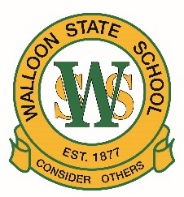 Walloon State School CampALLERGIC REACTION MANAGEMENT FORM To help ensure the safety of your son / daughter it is essential that if they have any known allergies that this form is completed accurately and with as much detail as possible. All information will remain confidential to teachers and any relevant care and response personnel.PLEASE PRINT ALL DETAILS STUDENT’S NAME:_________________________________________________________________ DOCTOR: _____________________________________ 	DOCTOR’S PHONE No.:_______________ What may trigger an allergic reaction? (Food, Pollen, Insect bites, Drugs, Antibiotics, etc.)__________________________________________________________________________________________________________________________________________________________________What are the signs and symptoms if you do have an allergic reaction? (Rash, Swelling, Pain)_________________________________________________________________________________ _________________________________________________________________________________ What do you take to relieve the allergic reaction? During the allergic reaction: After the allergic reaction: Is the reaction local (affecting an area less than 50 cm) or general (affecting different parts of the body)?__________________________________________________________________________________________________________________________________________________________________ If it is general, is the reaction life threatening (i.e. Obstructs airway) or requires administration of Adrenaline?__________________________________________________________________________________________________________________________________________________________________ _________________________________________________________________________________ Do you carry an Adrenaline Injector (Epi-pen / Mini-jet syringe)? Please circle	Yes  	No 7/02/2018Have you ever experienced an anaphylactic reaction or required an injection of Adrenaline? For what reason? _________________________________________________________________________________ _________________________________________________________________________________ If you have ticked YES to any of the questions in 5, 6 or 7 above, please indicate preferred action plan below: ❏ Standard Allergic Reaction First Aid Plan (Please tick the steps required) ❏  	Step 1 	Monitor site for swelling. ❏  	Step 2  	Apply ice. ❏  	Step 3  	Administer anti-histamine. ❏  	Step 4  	Monitor vital signs. ❏  	Step 5  	Arrange for evacuation. ❏  	Step 6  	If anaphylaxis administer epi-pen and claratyne. OR ❏ My Child’s Allergic Reaction First Aid Plan (Attached) Is there anything else we should know about the participant’s condition? _________________________________________________________________________________ _________________________________________________________________________________ IMPORTANT NOTES If any of the Key Questions 5, 6, or 7 are responded to: It is advised that you consult your doctor before attending camp. Your doctor may contact the teacher in charge of the camp at your school and the principal at Walloon State School (5461 8333).  A letter from this person’s doctor outlining the participant’s allergic reaction management may accompany this form when it is returned. Included in the allergic reaction management plan could be the following: Preventative steps to avoid allergic reaction. Warning signs for the onset of a severe or anaphylactic allergic reaction.Best strategies for obtaining relief. NOTES FOR DOCTORS: Programs conducted at Moreton Island involve a medium level of physical activity and are conducted predominantly out of doors.  Moreton is a 20 minute helicopter flight from the nearest ambulance, doctor or hospital and, in some instances, the response time for medical attention may exceed 1 hour. When advised Walloon State School staff will carry anti-histamine tablets (brand/strength) and epi-pens in their first aid kits and are trained to an intermediate first aid level. I declare that the information provided on this form is complete and correct. PARENT / GUARDIAN'S SIGNATURE: …………………………….. 	DATE: ……………….. Medication Dosage Medication Dosage 